Podzamcze, dn. 08.11.2021 r.                                                         Regionalne Centrum                                      Naukowo-Technologiczne 	 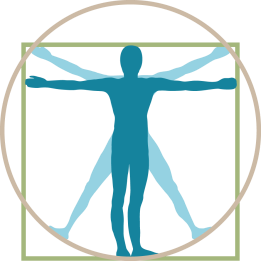                                                            Podzamcze 45                                                            26-060 Chęciny                                                            tel. (41) 343 40 50                                                            faks (41) 307 44 76                                                            www.rcnt.pl                                                                               sekretariat@rcnt.pl REGULAMIN Konkursu ofert na najem lokalu użytkowego przeznaczonego na działalność laboratoryjną, zlokalizowanego na terenach Regionalnego Centrum Naukowo-Technologicznego w Podzamczu, budynek Biobank piętro I, pomieszczenie nr 2.25 i 2.26.I. Organizator Konkursu 1. Województwo Świętokrzyskie - Regionalne Centrum Naukowo-Technologiczne                           z siedzibą  w Podzamczu, Podzamcze 45, kod pocztowy 26-060 (dalej: „Organizator”), ogłasza konkurs na najem lokalu użytkowego przeznaczonego na działalność laboratoryjną, zlokalizowanego na terenach Regionalnego Centrum Naukowo-Technologicznego                           w Podzamczu, budynek Biobank piętro I, pomieszczenie nr 2.25 i 2.26.2.     Konkurs prowadzony jest w oparciu o przepisy art. 70¹ i następne Kodeksu Cywilnego dot. przetargu. II. Informacje ogólne  Niniejszym konkursem objęte są lokale zlokalizowane na I piętrze Budynku Biobanku                     w Podzamczu koło Chęcin, stanowiącego własność Województwa Świętokrzyskiego oraz będącego  w trwałym zarządzie Organizatora.  Lokalizacja lokali: Podzamcze 45, 26-060 Chęciny. Lokale stanowiące przedmiot niniejszego postępowania: 2.25  (48,96 m2)  2.26 (48,33 m2 )powierzchnia magazynowa 54 m2 Organizator oświadcza, że przedmiotowe lokale nie są obciążone ograniczonymi prawami rzeczowymi osób trzecich i nie są przedmiotem zobowiązań.  Przeznaczenie lokali: cele laboratoryjne. Czas pracy laboratoriów objętych przedmiotem najmu: od poniedziałku do piątku                               w godzinach od 7.30 do 15.30.III. Cena wywoławcza najmu przedmiotowych lokali:  Cena minimalna określona przez Wynajmującego za 1 miesiąc wynajmu lokali laboratoryjnych wynosi: 9 600,00 zł netto za miesiąc (słownie: dziewięć tysięcy sześćset złotych netto 00/100 groszy), minimalna cena za wynajem powierzchni magazynowej wynosi: 927,00 zł netto za miesiąc (słownie: dziewięćset dwadzieścia siedem złotych netto 00/100), minimalna cena za wynajem urządzenia Dygestorium wynosi: 2 080 zł netto za miesiąc (słownie: dwa tysiące osiemdziesiąt zł 00/100).Cena netto wybranej oferty zostanie powiększona o podatek VAT w ustawowej wysokości.3. W cenie czynszu zawarte są media: zimna woda, ciepła woda, opłata za ścieki oraz       centralne ogrzewanie.Niezależnie od wskazanego powyżej czynszu, Najemca będzie płacił Wynajmującemu opłaty za zużycie energii elektrycznej, koszt założenia liczników energii elektrycznej po stronie Najemcy.Najemca zobowiązany jest do zawarcia umowy z podmiotem uprawnionym do odbioru, zagospodarowania i utylizacji odpadów komunalnych i odpadów medycznych we własnym zakresie i na własny kosztIV. Przeprowadzanie naboru ofert  Oferta na najem lokali powinna być umieszczona w zamkniętej kopercie i dostarczona do siedziby Organizatora lub przesłana na adres:  Regionalne Centrum Naukowo-Technologiczne Podzamcze 45 26-060 Chęciny z dopiskiem: „Nabór ofert na wynajem lokali 2.25 i 2.26. Nie otwierać przed 16.11.2021 r.,  godz. 12.00. Oferty należy złożyć do dnia 16.11.2021 r. godz. 11:00. Organizator zastrzega sobie prawo do unieważnienia niniejszego postępowania lub przesunięcia terminu składania ofert bez podawania przyczyny. O unieważnieniu niniejszego postępowania, Organizator zawiadomi w ten sam sposób, w jaki dokonał zawiadomienia o niniejszym postępowaniu. Oferty złożone po terminie składania Ofert nie będą rozpatrywane i bez otwierania zostaną zwrócone Oferentowi. V. Otwarcie ofert  1. Komisyjne otwarcie złożonych ofert, odbędzie się w siedzibie Organizatora (Podzamcze 45,  26-060 Chęciny) w dniu 16.11.2021 r. o godz. 12:00. 2. Oferta powinna zwierać wszystkie dane i informacje określone we wzorze zawartym                w Załączniku nr 1 do Regulaminu, w tym: imię, nazwisko i adres lub nazwę i siedzibę firmy Oferenta, 3. Oferent dostarczy szczegółowy opis przedmiotu działalności /branży/ specjalności/ lub usługi/rodzaju wdrażanej technologii.4. Ofertę podpisuje oferent lub osoba upoważniona na podstawie pełnomocnictwa.  5. Oferent podlegający wpisowi do KRS lub CEIDG, winny jest przedłożyć aktualny wypis z właściwego rejestru, wydany w ciągu ostatnich trzech miesięcy przed terminem składania ofert, 6. W przypadku reprezentowania Oferenta przez pełnomocnika, powinien on przedłożyć pełnomocnictwo upoważniające do działania na każdym etapie postępowania przetargowego. 7. Oferenci ponoszą wszelkie koszty związane z przygotowaniem i złożeniem oferty.  8. Oferta powinna zawierać wszystkie wymagane dokumenty i załączniki.  9. Oferta powinna być sporządzona w sposób przejrzysty i czytelny.  10. Ofertę oraz wszystkie załączniki należy sporządzić w języku polskim.  11. Oferent może wycofać złożoną ofertę powiadamiając pisemnie o tym fakcie Wynajmującego przed upływem terminu składania ofert.  12. Oferent może złożyć tylko jedną ofertę.  VI. Termin związania ofertą  Oferent związany jest ofertą przez okres 60 dni od daty upływu terminu składania ofert.  W uzasadnionych przypadkach, za zgodą Oferenta, Wynajmujący dopuszcza możliwość przedłużenia okresu związania ofertą.  VII. Okres związania umową  Okres związania  umową wynosi 2 lata licząc od dnia podpisania umowy.VIII. Kryteria oceny ofert  W przypadku wpłynięcia więcej niż jednej oferty, Komisja rozpatrując oferty, dokonuje porównawczej oceny przedłożonych ofert – spełniających kryteria formalne – według kryterium najwyższej ceny netto. Oferta z najwyższą sumą kwot oferowanych za poszczególne komponenty dostanie maksymalną ilość punktów – 100 (1 pkt = 1%). Pozostałe oferty zostaną przeliczone według poniższego wzoru: Cena = cena netto oferty badanej/cena netto oferty najwyższej x 100%. IX. Wybór Oferenta.  Organizator wyłoni Oferenta, którego oferta odpowiada wszystkim wymaganiom określonym  w niniejszej specyfikacji i została oceniona jako najkorzystniejsza, w oparciu o podane kryterium wyboru, i podpisze umowę, której wzór stanowi załącznik nr 3 do niniejszego regulaminu.  Organizator może odmówić podpisania umowy z oferentem, będącym dłużnikiem Organizatora, do czasu uregulowania zadłużenia. W tym celu Oferentowi może zostać wyznaczony termin do uregulowania zadłużenia.  W przypadku uchylenia się przez Oferenta wyłonionego w drodze niniejszego postępowania od zawarcia umowy najmu, Organizator podpisze umowę z kolejnym Oferentem, którego oferta uzyskała najwyższą liczbą punktów, spełniającym wszystkie wymagania określone w niniejszej specyfikacji. X. Postanowienia końcowe.  Wszelkie informacje na temat przetargu można uzyskać w siedzibie Organizatora: Podzamcze 45,  26-060 Chęciny, pod tel. 41 343 40 50, email: sekretariat@rcnt.pl.  W załączeniu:  Załącznik nr 1 - Formularz ofertowy  Załącznik nr 2 - Regulamin porządkowy w obiektach Regionalnego Centrum Naukowo-Technologicznego  Załącznik nr 3 – Wzór umowy najmuZałącznik nr 4 – protokół przekazania lokali  